22.04.2020.Болезни капусты.1). Перечислить болезни капусты.2). Раскрасить капусту.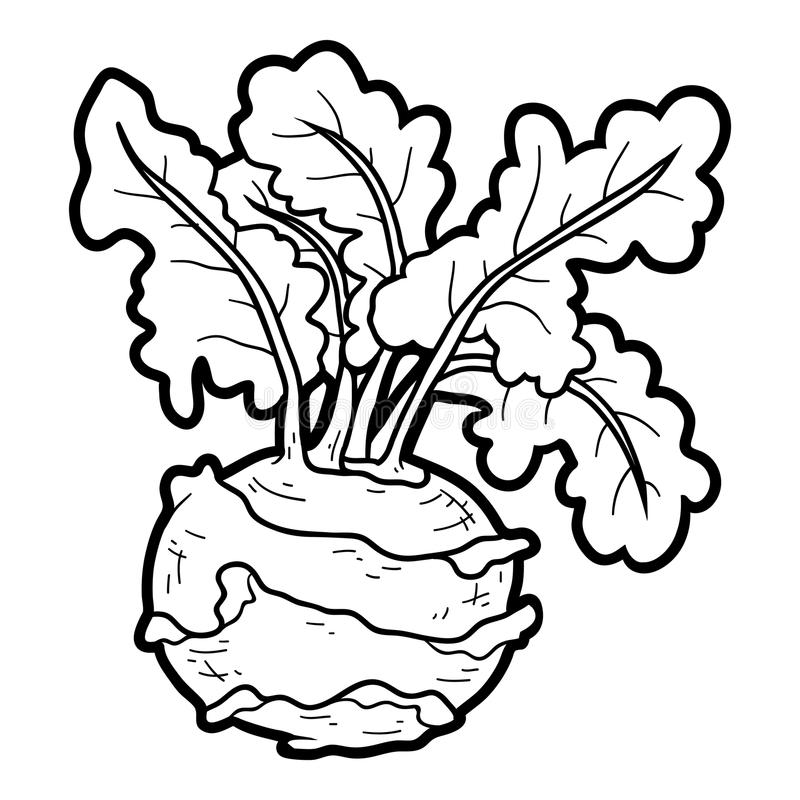 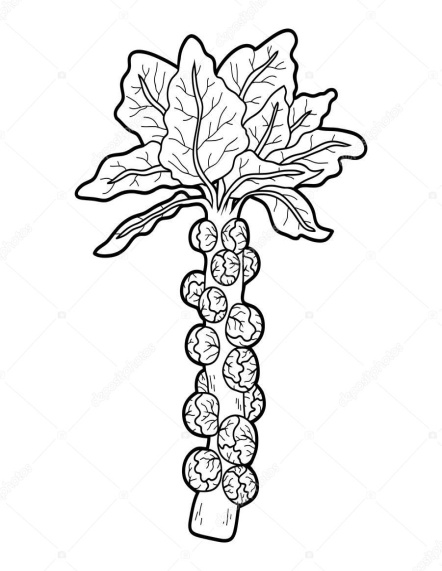 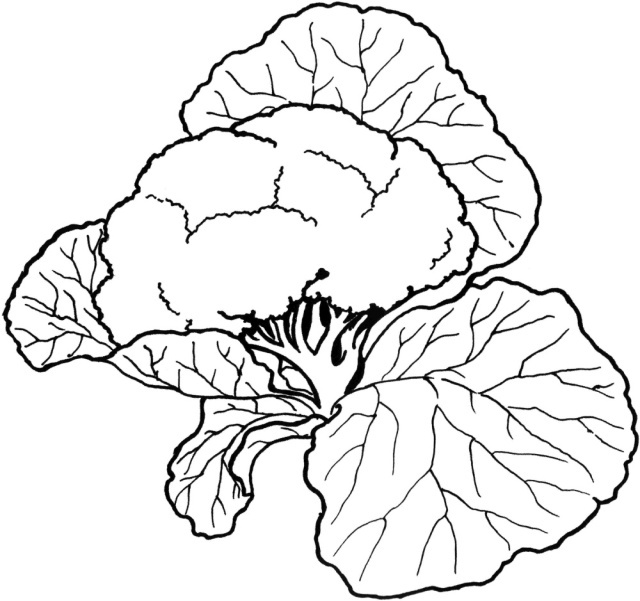 